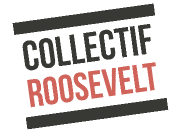 Communiqué de presse du Collectif Roosevelt 34 Quelles propositions pour lutter contre le chômage de masse ?Conférence - discussion Proposée par Monsieur  Pierre Hébrard et le Collectif Roosevelt 34Mercredi 2 décembre  2015 au Corum – 18 heuresSalon du Belvédère- MontpellierTravail, emploi,  chômage : il est possible d’explorer de nouvelles pistes. Commencer par déconstruire quelques idées fausses sur le chômage et sur le travail pour établir un constat réaliste de la situation de l'emploi dans notre région, en France et faire quelques comparaisons avec d'autres pays qu'on présente souvent comme exemplaires. Puis énoncer les propositions du Collectif Roosevelt pour agir concrètement et efficacement contre le chômage de masse et en débattre avec les participants.   Maître de conférences à l'université Paul Valéry jusqu'en 2009, aujourd'hui retraité, Pierre Hébrard a travaillé antérieurement à l'Université de Toronto (Canada) et dans une Société Nationale en Algérie. Il reste actif comme chercheur associé dans un laboratoire de l'Université de Montpellier et dans un séminaire de recherche à l'Université de Paris 8. Ses travaux portent sur la relation entre le travail et la formation professionnelle.Entrée libre sous réserve des places disponibles, inscription conseillée : Mail : herault@collectif-roosevelt.frRenseignements : 06 08 22 32 47En savoir plus sur le Collectif Roosevelt et ses propositions :Le Collectif Roosevelt a été créé en 2012 par Stéphane Hessel, Edgar Morin, Susan George, Cynthia Fleury et Pierre Larrouturou. Plus de 110 000 citoyens ont signé son manifeste et 20 groupes locaux sont désormais actifs en France.Les citoyens qui s’engagent pour le  Collectif Roosevelt ont décidé d’agir. Ils souhaitent   provoquer un sursaut, dire la gravité de la crise et alimenter le débat démocratique.Le Collectif Roosevelt propose un diagnostic alternatif sur les causes de la crise -   sociale,  financière,   écologique et  démocratique - et propose  15 réformes d’urgence et de long terme pour    éviter un effondrement de l'économie,   mettre fin au chômage et  construire une société plus juste. Il s’agit également  de mettre en marcheune réelle transition à la mesure du défi climatique  et de construire une Europe démocratique. Plus d’informations sur le site   http://roosevelt2012.fr/Le collectif Roosevelt dans l’Hérault :Créé  à Montpellier le 15 mars  2015, le Collectif   réunit actuellement 120 membres.  Après les premières  réunions mensuelles, des groupes de réflexion ont été mis en place (Climat, Économie sociale et solidaire, Travail)  où se  préparent  les prochaines  rencontres et  les  soirées-débats. Après une première rencontre-débat en juin 2015 sur La transition énergétique, puis  une journée de conférences autour du Changement climatique,  le CR 34 vous invite à réfléchir et à discuter autour de la question du travail et de l’emploi.    Quelles propositions pour lutter contre le chômage de masse ? Conférence-débat proposée par le   Collectif Roosevelt 34 ;Le  mercredi 2 décembre  2015 à partir de 18h00 au Corum- Salon du BelvédèreRenseignements :  Référent Collectif Roosevelt Hérault :  06 08 22 32 47Entrée libre sous réserve des places disponibles, inscription conseillée :Mail : herault@collectif-roosevelt.fr